Ondertekenen en terug afgeven aan de school 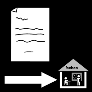 AKKOORD VOOR SCHOOLREGLEMENT 2018-2019                      Ik, ouder van…………………………………………………….(naam kind)ga akkoord met de inhoud van de schoolbrochure, met het opvoedingsproject en schoolreglement van Vrije Basisschool Sint-Paulus, E. De Deynestraat 2  9000 Gent voor het schooljaar 2018-2019.U vindt het schoolreglement op www.sint-paulusnieuwgent.be   
Wenst u een papieren versie, vraag het aan de brugfiguur of het secretariaat. Voor akkoord, 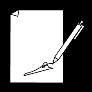  Datum:                                                                          Handtekening :